RENCANA PELAKSANAAN PEMBELAJARANNAMA SEKOLAH		: SMKN 1 KALASANMATA PELAJARAN		: PENGETAHUAN BAHANKELAS / SEMESTER	: X / 1MATERI POKOK		: PENGETAHUAN BAHAN SECARA UMUMPERTEMUAN KE-		: 1 (Satu)ALOKASI WAKTU		: 2  x 45 menit KOMPETENSI INTI Menghayati dan mengamalkan ajaran agama yang dianutnya.Menghayati dan mengamalkan perilaku jujur, disiplin, tanggungjawab, peduli (gotong royong, kerjasama, toleran, damai), santun, responsif dan pro-aktif dan menunjukkan sikap sebagai bagian dari solusi atas berbagai permasalahan dalam berinteraksi secara efektif dengan lingkungan sosial dan alam serta dalam menempatkan diri sebagai cerminan bangsa dalam pergaulan dunia.Memahami, menerapkan, dan menganalisis pengetahuan faktual, konseptual, prosedural, dan metakognitif berdasarkan rasa ingin tahunya tentang ilmu pengetahuan, teknologi, seni, budaya, dan humaniora dengan wawasan kemanusiaan, kebangsaan, kenegaraan, dan peradaban terkait penyebab fenomena dan kejadian, serta menerapkan pengetahuan prosedural pada bidang kajian yang spesifik sesuai dengan bakat dan minatnya untuk memecahkan masalah.Mengolah, menalar, dan menyaji dalam ranah konkret dan ranah abstrak terkait dengan pengembangan dari yang dipelajari di sekolah secara mandiri, dan mampu melaksanakan tugas spesifik dibawah pengawasan langsungKOMPETENSI DASAR 1.1  Menghayati dan mengamalkan ajaran agama yang dianutnya 2.1  Menghayati sikap cermat, teliti dan tanggungjawab sebagai hasil dari pembelajaran indentifikasi jenis-jenis bahan yang digunakan dalam berkarya seni rupa dan desain produk kriya.2.2  Menghayati pentingnya bahan yang digunakan dalam berkarya seni sebagai hasil pembelajaran tentang pengetahuan bahan.2.3  Menghayati pentingnya kepedulian dan menjaga lingkungan serta ramah lingkungan sebagai hasil pembelajaran pengetahuan bahan.3.3  Mengidentifikasi jenis, sifat, dan fungsi bahan alam dari hewan untuk produk karya seni rupa dan kriyaINDIKATOR PENCAPAIAN KOMPETENSISiswa terlibat aktif dalam pembelajaran pengetahuan bahan secara umumBekerja sama dalam kegiatan kelompokToleran terhadap proses pemecahan masalah yang berbeda dan kreatifTerampil dalam menyebutkan bahan-bahan dari berbagai kerajinan untuk produk karya seni rupa dan kriyaTUJUAN PEMBELAJARANDengan kegiatan diskusi dan pembelajaran kelompok dalam pembelajaran jenis, sifat dan fungsi bahan alam dari hewan ini diharapkan siswa terlibat aktif dalam kegiatan pembelajaran dan bertanggung jawab dalam menyampaikan pendapat, menjawab pertanyaan, memberi saran dan kritik serta dapat :Mampu menyebutkan macam-macam bahan yang digunakan untuk membuat karya seni rupa dan kriyaMampu memberikan contoh bahan dari berbagai kerajinan yang dapat dibuat untuk produk karya.MATERI PEMBELAJARANPengetahuan Bahan kayu(a) Kayu Sebagai Bahan Pokok : Jenis kayu yang baik diukir antara lain; kayu jati, cempaka, aghatis, mahoni, suar, nangka, sonokeling, sonokembang, kepelan dan sejenisnya. Untuk mengetahui kualitas suatu jenis kayu perlu dipelajari pengetahuan tentang kayu yang menyangkut sifat-sifat kayu, bagian-bagian kayu, faktor perusak kayu, keawetan kayu dan lain-lain. Hal ini tidak mungkin saya jelaskan secara detail dalam pelatihan ini karena keterbatasan waktu dan padatnya materi.(b)  Bahan Penunjang yaitu; bahan-bahan untuk finishing : cat, politur, tinner, amplas, clear, dan lain-lain.Pengetahuan bahan keramikTanah liat Primer.Yang   disebut   tanah   liat   primer   (residu)   adalah   jenis   tanah   liat   yang dihasilkan dari pelapukan batuan feldspatik oleh tenaga endogen yang tidak berpindah  dari  batuan  induk  (batuan  asalnya),  karena  tanah  liat  tidak berpindah tempat sehingga sifatnya lebih murni dibandingkan dengan tanah sekunder. Yang  termasuk  tanah  liat  primer  antara  lain: kaolin,  bentonite,  feldspatik,  kwarsa  dan  dolomite,  biasanya  terdapat  di tempat-tempat  yang  lebih  tinggi  daripada  letak  tanah  sekunder. Mineral kwarsa dan  alumina  dapat  digolongkan  sebagai  jenis  tanah  liat  primer  karena merupakan hasil samping pelapukan batuan  feldspatik  yang menghasilkan tanah liat kaolinit.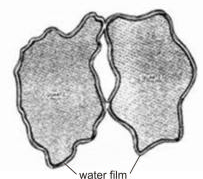 Tanah liat primer memiliki ciri-ciri:•	warna putih sampai putih kusam•	cenderung berbutir kasar,•	tidak plastis,•	daya lebur tinggi,•	daya susut kecil•	bersifat tahan api Tanah Liat SekunderTanah  liat  sekunder  atau  sedimen  (endapan)  adalah  jenis  tanah  liat  hasil pelapukan  batuan  feldspatik  yang  berpindah  jauh  dari  batuan  induknya karena tenaga eksogen yang menyebabkan butiran-butiran tanah liat lepas dan  mengendap  pada  daerah  rendah  seperti  lembah  sungai,  tanah  rawa, tanah marine, tanah danau. Perjalanan karena air dan angina, tanah liat  bercampur  dengan  bahan-bahan  organik  maupun  anorganik  sehingga merubah  sifat-sifat  kimia  maupun  fisika  tanah  liat  menjadi  partikel-partikel yang menghasilkan   tanah liat sekunder yang lebih halus dan lebih plastis. Jumlah  tanah  liat  sekunder  lebih  lebih  banyak  dari  tanah  liat  primer.Di banding dengan  tanah  liat  primer,  tanah  liat  sekunder  mempunyai  ciri  tidak  murni, warna lebih gelap, berbutir lebih halus dan mempunyai titik lebur yang relatif lebih rendah. Setelah dibakar tanah liat sekunder biasanya berwarna krem, abu-abu muda sampai coklat muda ke tua.Tanah lit sekunder memiliki ciri-ciri:•	Kurang murni•	cenderung berbutir halus,•	plastis,•	warna  krem/abu-abu/coklat/merah  jambu/kuning,  kuning  muda,  kuning kecoklatan, kemerahan, kehitaman•	daya susut tinggi,•	suhu   bakar   12000C–13000C,   ada   yang   sampai   14000C   (fireclay,stoneware, ballclay),•	suhu	bakar	rendah	9000C–11800C,	ada	yang	sampai	12000C(earthenware).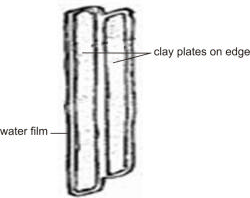 Pengetahuan bahan tekstilPengertian batik Batik tulis adalah batik yang pelekatan lilinnya menggunakan alat canting tulis, yaitu malam cair dimasukkan dalam canting kemudian digoreskan langsung dengan tangan mengikuti pola yang sudah ada pada kain atau cara membuat ragam hias diatas sehelai mori dengan menggunakan malam (lilin) cair sebagai perintang warna. Batik tradisional adalah batik yang dibuat masih memperhatikan adat istiadat, dari adat istiadat yang terkandung dalam makna batik tersebut.  Batik modern adalah batik yang dibuat dengan bebas berdasarkan pengembangan dari motif yang sudah ada. Bahan-bahan yang digunakan untuk membuat batik adalah Kain Secara garis besar kain dibagi lagi menjadi 3 yaitu1). Kain mori 2). Kain katun primissima3). Kain katun prismaMalamMalam disini juga dibagi menjadi 3 yaitu1). Malam klowong : digunakan untuk membuat awalan garis2). Malam tembok : digunakan untuk menembok atau mengeblok Pewarna1). Pewarna naptol : pewarna ini dalam proses pencelupannya tidak diperlukan sinar matahari2). Pewarna indigosol : pewarna ini dalam proses pencelupannya memerlukan sinar matahari untuk bisa memunculkan warnanyaHCL Digunakan untuk pengunci warna indigosolTRO
digunakan untuk membuka pori-pori pada kain yang akan di batik, TRO ini bisa diganti dengan detergen.Kostik sodaDigunakan untuk pelarutan zat warna naptolNatrium nitrit digunakan untuk pelarutan zat warna indigosolPelorod1). Water glass : untuk menghilangkan malam yang menempel dikain
2). Soda abu : untuk menghilangkan malam yang menempel dikainPengetahuan bahan logamUntuk pembuatan suatu karya yang terbuat dari logam kita memerlukan bahan-bahan antara lain:  Besi (Iron)Tembaga (Copper)Timah hitam atau Timbal (Lead)Seng (Zinc)Aluminium (Aluminium)Nickel dan Chromium (Nickel and Chromium)Titanium (Ti)Dari semua jenis logam tersebut dikelompokan dalam 3 kelompok menurut berat jenis dari logam tersebut yaitu :
Logam berat : Logam berat ialah logam yang memiliki berat jenis (ρ) lebih besar dari 4,0 kg/dm3, yang termasuk dalam kelompok ini ialah : Tembaga,Copper,Cuprum (Cu) Seng, Zincum (Zn) Timah putih, Tin, Stannum (Sn) Lead, Timah hitam,Plumbum (Pb) Silisium (Si) Manganese (Mn) Chromium (Cr) Logam ringan : Aluminium (Al) Magnesium (Mg) Logam Mulia : Mas, Gold, Aurum (Au)Perak, Silver, Argentum (Ag)Pengetahuan bahan kulit1. Bahan pokok.Yang dimaksud dengan bahan pokok ialah bahan yang paling diutamakan penggunaannya dalam pembuatan barang kerajinan kulit. Ditinjau dari jenis kerajinan kulit, penggunaan bahan pokok adalah sebagai berikut:a. Bahan pokok kerajinan kulit mentah.Kerajinan kulit ini memerlukan bahan pokok dengan bermacam-macam ukuran tebal dan tipisnya. Ukuran tebal tipisnya kulit diperinci seperti berikut:1. kulit mentah paling tipis (a) yang mempunyai ukuran tebal antara 0,5 mm sampai dengan 1 mm;2. kulit mentah tipis (b) yang mempunyai ukuran tebal antara 1 mm sampai dengan 1,5 mm;3. kulit mentah setengah tebal (c) berukuran antara 1,5 mm sampai dengan 2 mm.4. kulit mentah tebal (d) berukuran antara 2 mm sampai dengan 3 mm. Dengan pembagian ukuran tersebut di atas akan mem-permudah cara menentukan bahan yang disesuaikan dengan bentuk serta kegunaan barang kerajinan yang akan dibuat.b. Bahan pokok kerajinan kulit tersamak nonsepatu.Bahan pokok kerajinan kulit tersamak nonsepatu berupa kulit yang telah disamak atau diolah dengan meng-gunakan bahan-bahan penyamak. Mengolah atau menya-mak kulit tersebut mempunyai tujuan supaya keadaan kulit menjadi awet dan tidak mudah busuk.Yang lazim dipergunakan sebagai bahan kerajinan ter-sebut di atas adalah kulit binatang.1. reptil: buaya, ular, biawak, katak.2. binatang menyusui: lembu, kerbau, kambing, domba dan kuda. Kulit binatang ini diolah atau disamak dengana) samak chroom;b) samak nabati;c) samak sintetis;d) samak minyak.Pengolahan bahan harus betul-betul masak dan selesai proses penyamakannya. Diusahakan tidak banyak terda-pat kerusakan maupun cacat-cacat pada permukaan kulit.c. Bahan pokok kerajinan sepatu.Sesuai dengan penggunaannya, maka kulit sebagai bahan pokok kerajinan sepatu dibedakan sebagai berikut:1. bagian atasan sepatu, ialah kulit yang disamak sintetis;2. kulit lapis sepatu, ialah kulit yang disamak nabati (bahan penyamak dari tumbuh tumbuhan);3. kulit sol, ialah kulit yang disamak nabati.Pengolahan kulit tersebut harus diusahakan sebaik mungkin dan betulbetul selesai proses pengolahan atau menyamaknya. d. Bahan pokok kerajinan kulit sistem pahat hias.Yang biasa digunakan sebagai bahan kerajinan kulit sistem pahat hias ialah kulit yang berasal dari lembu, kerbau, kambing dan kuda. Kulit binatang tersebut diolah atau disamak dengan menggunakan bahan penyamak dari tumbuh-tumbuhan (samak nabati).2. Bahan pembantu.Peranan bahan pembantu ialah untuk membantu bahan pokok dalam pembuatan barang kerajinan kulit. Se-tiap jenis kerajinan kulit memerlukan bahan pembantu yang bermacam-macam, sesuai dengan bentuk serta ke-gunaan barang kerajinan yang akan diwujudkan.Dilihat dari jenis kerajinannya, kebutuhan bahan pembantu adalah sebagai berikut:a. Bahan pembantu kerajinan kulit mentah.Membuat kerajinan kulit mentah memerlukan  bahan bahan pembantu berupa:1. kayu;2. bambu;3. logam;4. penyu;5. tanduk;6. benang;7. kain.Mempersiapkan bahan pembantu untuk keperluan tersebut di atas harus tepat dan sesuai, sehingga hasil karya yang diperoleh dapat sesuai dengan rencana.b. Bahan pembantu kerajinan kulit tersamak nonsepatuBahan-bahan pembantu yang diperlukan dalam pem-buatan barang kerajinan kulit tersamak nonsepatu berupa:1. bahan lapis kulit lapis, kain lapis2. benang jahit untuk kulit;3. lem;4. keling;5. paku kecil;6. karton;7. alat pengancing;8. drukknop;9. gesper.Bahan tersebut di atas dipilih dan ditentukan sesuai dengan bentuk dan kegunaan barangkerajinan kulit yang direncanakan.c. Bahan pembantu kerajinan sepatu.Macam-macam bahan pembantu untuk kerajinan sepatu meliputi:1. bahan lapis: kulit lapis, kain lapis;2. benang jahit;3. lem;4. paku open;5. paku hak;6. rit sluiting.Bahan-bahan tersebut di atas harus dipersiapkan secara tepat dan sesuai dengan penggunaan.d. Bahan pembantu kerajinan kulit sistem pahat hias.Kecuali bahan pokok, membuat barang kerajinan kulit sistem pahat hias memerlukanbahan pembantu berupa1. karton2. bahan lapis dalam3. keling4. benang5. lem6. paku kecil7. penguat dasar8. rit sluting9. pengancing; 10. drukknopSupaya hasil karya yang diperoleh dapat sesuai dengan rencana, dalam memilih dan menentukan bahan pembantu harus tepat dan cermat.3. Bahan pelengkap.Kegunaan bahan pelengkap dalam pembuatan baran kerajinan kulit ialah untuk melengkapi agar bentuk barang menjadi lebih sempurna. Ditilik dari jenis kerajinankulit yang akan diwujudkan kebutuhan bahan pelengkap adalah sebagai berikut:a. Bahan pelengkap kerajinan kulit mentahPembuatan barang kerajinan kulit mentah memerlukan bahan pelengkap berupa:1. imitasi;2. ketep3. mote4. sulaman;5. batu-batuan6. merjan.Setiap bahan pelengkap penerapannya disesuaikan dengan kegunaan masing-masing. Bahan pelengkap kerajinan kulit tersamak nonsepatu Pembuatan barang kerajinan kulit tersamak nonsepatu membutuhkan bahan pelengkap berupa: 1. mata ayam;2. hiasan fantasi3. penguat dasarDengan menggunakan bahan pelengkap tersebut di atas, maka bentuk serta kegunaan barang kerajinan kulit yang dihasilkan akan lebih lengkap dan sempurna. Penerapan bahan pelengkap tersebut disesuaikan perencanaan yang telah dibuat sebelumnya. Bahan pelengkap barang kerajinan kulit sistem pahat hias. Barang kerajinan kulit sistem pahat hias akan lebih sempurna bila dilengkapi dengan:1. mata ayam;2. hiasan fantasi;3. penguat dasar4. benang sutera.Masing-masing bahan pelengkap tersebut di atas digunakan sesuai dengan bentuk serta kegunaan barang kerajinan kulit sistem pahat hias yang direncanakan sebelumnya.METODE / MODEL PEMBELAJARANPendekatan pembelajaran adalah pendekatan saintifik dengan menggunakan kelompok diskusi yang berbasis masalah ( problem based learning )KEGIATAN PEMBELAJARANALAT/MEDIA/SUMBER PEMBELAJARANAlat		:Alat tulisBahan ajarKomputer / laptop /LCDMedia			:Gambar – gambar bahan kerajinanSumber Pembelajaran	 :kriya tektil jilid 2 (budiono)kriya kulit jilid 2 (I Wayan Suardana)PENILAIAN HASIL BELAJARTeknik Penilaian : pengamatan, tes terstruktur dan tidak terstrukturProsedur penilaian :INSTRUMEN PENILAIAN HASIL BELAJARJawablah pertanyaan berikut!Pedoman penskoran : x 100% = 10Penugasan Terstruktur:Carilah barang-barang kerajinan yang ada di sekitarmu, kemudian identifikasi tentang:Jenis barang Terbuat dari bahan apaKegunaan barang tersebutGambarkan barang tersebut!Presentasikan hasil pencarian kalian didepan kelas!Penugasan Mandiri	:Program Pengayaan dan Perbaikana.  Jadwal PelaksanaanProgram Pengayaan dan Perbaikan dilaksanakanPada : Hari	= ………………………..Tanggal	= ………………………..Waktu 	= 1) Sesudah jam sekolah berakhir ( mulai jam 14.15 s.d. 16.00) 	 	        2) Di rumahProgram Pengayaan:Program Perbaikan (Remidial)Jenis BimbinganMengetahui							Yogyakarta, 23  Juli  2013Guru Pembimbing KKN-PPL,				             Guru Praktikan KKN-PPL,    Drs. Jatmiko, SH					                  Ant. Prasetyo Adi(NIP. 19570219 199512 1 001)  	     	           		       NIM 10206241022LEMBAR PENGAMATAN PENILAIAN SIKAPMata Pelajaran 	 	: Pengetahuan bahanKelas/Semester 		: X/1Tahun Pelajaran		: 2013/2014Waktu Pengamatan		: Indikator sikap aktif dalam pembelajaran pengetahuan bahan secara umumKurang baik jika menunjukkan sama sekali tidak ambil bagian dalam pembelajaranBaik jika menunjukkan sudah ada  usaha ambil bagian dalam pembelajaran  tetapi belum ajeg/konsisten Sangat baik jika menunjukkan sudah ambil bagian  dalam menyelesaikan tugas kelompok  secara terus menerus dan ajeg/konsistenIndikator sikap bekerjasama dalam kegiatan kelompok.Kurang baik jika sama sekali tidak berusaha untuk bekerjasama dalam kegiatan kelompok.Baik jika menunjukkan sudah ada  usaha untuk bekerjasama dalam kegiatan kelompok tetapi masih belum ajeg/konsisten.  Sangat baik jika menunjukkan adanya  usaha bekerjasama dalam kegiatan kelompok secara terus menerus dan ajeg/konsisten.Indikator sikap toleran terhadap proses pemecahan masalah yang berbeda dan kreatif.Kurang baik jika sama sekali tidak bersikap toleran terhadap proses pemecahan masalah yang berbeda dan kreatif.Baik jika menunjukkan sudah ada usaha untuk bersikap toleran terhadap proses pemecahan masalah yang berbeda dan kreatif tetapi masuih belum ajeg/konsisten.Sangat baik jika menunjukkan sudah ada usaha untuk bersikap toleran terhadap proses pemecahan masalah yang berbeda dan kreatif secara terus menerus dan ajeg/konsisten.Bubuhkan tanda √ pada kolom-kolom sesuai hasil pengamatan.Keterangan: KB	: Kurang baik     B 	: Baik      SB	: Sangat baikKegiatanDeskripsi KegiatanAlokasi waktuPendahuluanMelakukan pembukaan dengan salam pembuka dan berdoa  untuk  memulai pembelajaranMemeriksa kehadiran peserta didik sebagai sikap disiplinMenyampaikan tujuan pembelajaran yang akan di capaiMelakukan apersepsi dengan mengajukan pertanyaan (masalah ) untuk mengarahkan siswa kemateri yang akan dipelajari 10 menitIntiSiswa diminta memperhatikan materi pengetahuan bahan secar umum melalui media powerpoint yang di tampilkan (Mengamati)Siswa diberi kesempatan untuk mengajukan pertanyaan yang terkait dengan pengetahuan bahan secara umum yang telah dipelajari melalui powerpoint dengan bahasa yang baik dan benar (Menanya)Siswa lain diberi kesempatan untuk menjawab pertanyaan teman atau memberikan tanggapan atas pertanyaan atau tanggapan teman yang lain (Menanya)Guru memberikan materi kepada setiap siswa dan meminta siswa berdiskusi dengan anggota kelompoknya yang beranggotakan 4 orang. Guru juga mengarahkan mereka untuk mengerjakan masalah yang diberikan oleh Guru. Kemudian, setiap kelompok diarahkan untuk mencoba menyelesaikan masalah yang diberikan. (Menalar,Mencoba).Selama siswa bekerja dalam kelompok, guru memperhatikan dan mendorong semua siswa untuk terlibat dalam diskusi, dan mengarahkan bila ada kelompok yang melenceng jauh dari pekerjaannya.Siswa dalam setiap kelompok diminta untuk mengamati hasil penyelesaian masalah  yang telah dituliskan di Lembar kerja, kemudian dengan menggunakan penalarannya, siswa diarahkan untuk membuat kesimpulan yang berhubungan dengan jenis, sifat, dan fungsi bahan alam dari hewan. (Mengamati, Menalar, komunikasi/jejaring)Semua kelompok diskusi diminta untuk mempresentasikan hasil diskusinya ke depan kelas. Sementara kelompok lain, menanggapi dan  menyempurnakan apa yang dipresentasikan. (komunikasi/jejaring).Dengan tanya jawab, guru mengarahkan semua siswa pada kesimpulan pengetahuan bahan secara umum berdasarkan hasil reviu terhadap presentasi kelompok.Catatan:Selama pembelajaran berlangsung, guru mengamati sikap siswa dalam pembelajaran yang meliputi sikap: disiplin, rasa percaya diri, berperilaku jujur, tangguh menghadapi masalah tanggungjawab, rasa ingin tahu, peduli lingkungan)70 menitPenutupSiswa diminta menyimpulkan tentang pengetahuan bahan secara umumGuru mengarahkan siswa untuk membuat kesimpulan tentang pengetahuan bahan secara umumGuru mengakhiri kegiatan pembelajaran dengan memberikan pesan untuk tetap belajar10 menit	NoAspek yang dinilaiTeknik PenilaianWaktu Penilaian1.SikapTerlibat aktif dalam pembelajaran pengetahuan bahan secara umumBekerjasama dalam kegiatan kelompok.Toleran terhadap proses pemecahan masalah yang berbeda dan kreatif.PengamatanSelama pembelajaran dan saat diskusi 2.PengetahuanMenjelaskan kembali pengetahuan bahan secara umumPengamatan dan tesPenyelesaian tugas individu dan kelompok3.KeterampilanTerampil menyelesaikan soal yang berkaitan dengan pengetahuan bahan secara umumPengamatan Penyelesaian tugas (baik individu maupun kelompok) dan saat diskusiNo SoalKunci JawabanSkor1.Sebutkan ciri-ciri tanah liat primer!•	warna putih sampai putih kusam•	cenderung berbutir kasar,•	tidak plastis,•	daya lebur tinggi,•	daya susut kecil•	bersifat tahan api32.Sebutkan bahan pembantu pembuatan produk kulit non persepatuan!1. bahan lapis kulit lapis, kain lapis2. benang jahit untuk kulit;3. lem;4. keling;5. paku kecil;6. karton;7. alat pengancing;8. drukknop;9. gesper.33.Apa yang anda ketahui tentang batik, jelaskan dan sebutkan bahan-bahannya!Batik adalah batik yang pelekatan lilinnya menggunakan alat canting tulis, yaitu malam cair dimasukkan dalam canting kemudian digoreskan langsung dengan tangan mengikuti pola yang sudah ada pada kain atau cara membuat ragam hias diatas sehelai mori dengan menggunakan malam (lilin) cair sebagai perintang warna.Kain MalamHCLPewarnaKostik sodaTRONatrium nitritSoda abuWatter glass4                                        Total Skor10No.Nilai (interval)Jumlah siswaKeterangan1> KKMMendapat Pengayaan2< KKMMendapat PerbaikanNo.Jenis Tugas Mandiri atau Tugas KelompokWaktu PenyelesaianPada Minggu ke../bulanKetarangan1.2.No.Nama SiswaNilai yang diperolehJenis BimbinganNilai PerbaikanKeterangan1.2.NoNama SiswaSikapSikapSikapSikapSikapSikapSikapSikapSikapNoNama SiswaAktifAktifAktifBekerjasamaBekerjasamaBekerjasamaToleranToleranToleranKBBSBKBBSBKBBSB1AJI SURYA SAPUTRA2AL HUSNI SHOHIBUL FARJI3AVI ISNAINI LU’IJANAH4DEPI ANDRIYATI5DESI SUSANTI6DEWANTI MUSTIKA SARI7DWI HERMAWAN8EDO DANANG SAPUTRA9ERIX PRASETYO10HENI KURNIAWAN11IAN SUPRIYANTO12ISMAIL PUTRA NUSANTARA13KAMTINI14LITA DWI SUJIYANTI15MUHAMAD GALIH SAPUTRO16MURNI AGENG SAPUTRO17NITA FEBRIANNA18NOVI SARASWATI19NUGROHO EDI SAPUTRO20NUR PUJI ASTUTI21PUJI RAHAYU22RIAN TRI UTOMO23RINA TRI BUDI ASTUTI24RINI LESTARI25RISA LARASATI26RISKA BUDI TRIANA27RISKI ANGGORO28RUDI KURNIAWAN29SEPTIAWAN CAHYO PAMUNGKAS30TRI PATMO NUGROHO31TRI WAHYUNI32TUTIK LESTARI33WINDI CAHYANI